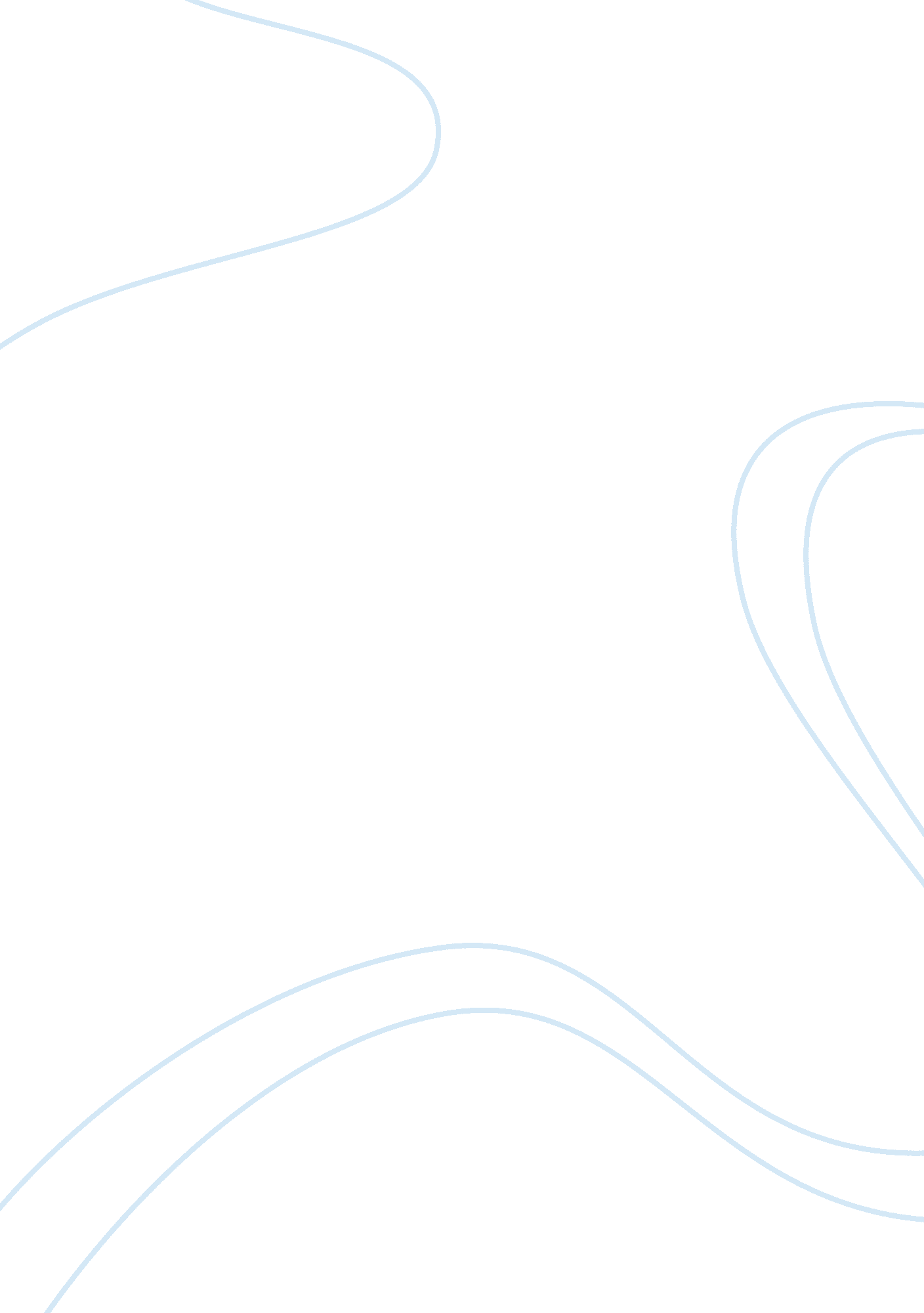 Process of tracking issues essay sampleBusiness, Management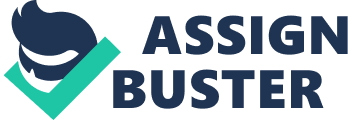 The auditors need to maintain strong relationships with the organizations. Some of the techniques they can use include helping the organizations to achieve their objectives. They can do this by aligning their strategy in line with the organizations’ strategy. They need to help businesses achieve risk maturity to have strong financial performance. The auditors need to create value and relevance to the organization. They should help organizations to identify risks that the company should know about most based on the organizations’ objectives. Through having a good audit strategy that is well aligned the auditors gain good relations with the organizations (Marx, 2006). 
Auditors should learn how to deliver services that are consistent and of high quality to the organization. If their services are highly appreciated in the organization, then they will always have a great relationship with the organization. They also need to work hard  so as to be recognized as the main catalysts in strengthening performance of the organization thus they will always be required by the organization. 
They should ensure that they help the organizations enhance their efficiency in controlling their environment. Auditors need to develop value charters so that they are able to effectively know the value it adds to an organization. They should be able to make choices that will influence the organization’s needs and culture. The auditors need to learn how to network with organizations to maintain good relationships. They should keep the organizations aware of their availability and be able to know whenever the organizations need auditing. They ought to keep their knowledge about the organizations high to create a positive outlook to the organizations. Organizations like auditors who are updated with the latest auditing procedures; therefore, auditors need to always be updated to ensure they maintain good relationships with the organizations (Robert, 2000). 
Audit process of tracking ensures that all the programs that are carried out are tracked and determining for how long a program was running (Chambers, 2011). It is carried out when an audit is finished, and each comment form the management is tracked by the auditors. The auditors use a spreadsheet to sort the comments by date, severity and issue type. At times if the auditor is able they use some software packages that are specially designed to be used in the tracking process. The management of the organizations usually receives a summary of comments on the audit in a periodic basis. This is usually monthly; thus they are able to monitor the progress of resolving issues. As the comments get near to the due dates the department that deals with auditing gives a notification to the management about when it will allocate time for verifying that the organization is using the corrective actions (Smith, 2008). 
For example, an auditor carried out an auditing process, and after he finished he collected all the comments the manager had received for the past three months. He used a spreadsheet to sort the comments by date starting with the oldest comments to the latest comments. He then sorted them from the most important comment to the least important. The auditor used the preference of the manager to arrange the comments from the most important and end with the least important. He then checked if the previous audits had been carried and that the issues were corrected. He then assured the management on when he would give them feedback on the correctness of the actions they were using. References Chambers, A. (2011). The Operational Auditing Handbook: Auditing Business and IT Processes. 
Hoboken: John Wiley & sons. 
Marx, M. (2006). The Tools of Cooperation and Change in Auditing. Harvard Business Review, 
23-26. 
Robert, L. (2000). Auditing: a practical manual for auditors. New York: Arno Press. 
Smith, J. (2008). Guidelines for auditing process safety management systems. Chichester: Wiley 
Publishers. 